Спасли летучую мышь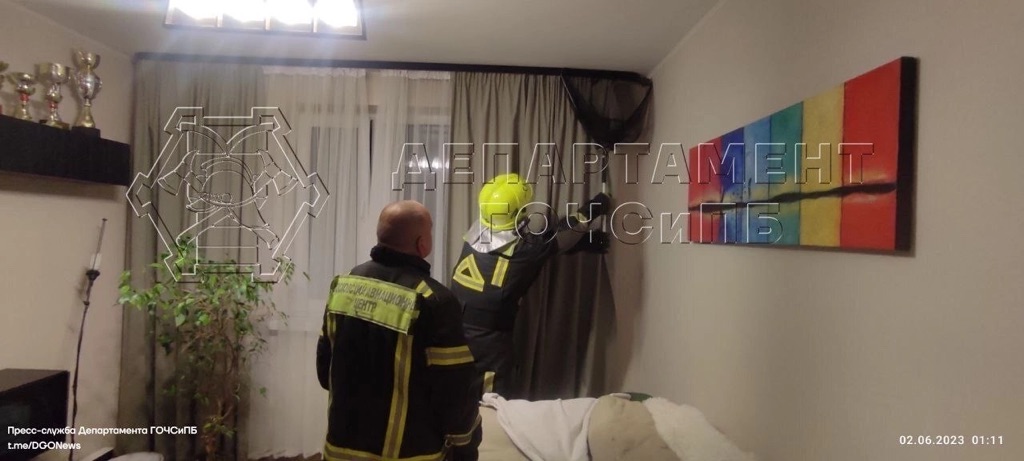 Специалисты службы поискового и аварийно-спасательного обеспечения Московского авиацентра выехали на улицу Поляны, 9. Там в одну из квартир через окно залетела летучая мышь. Жильцы обратились в экстренные службы. По прибытии спасатели с помощью сачка аккуратно поймали животное и выпустили его в естественную среду обитания.